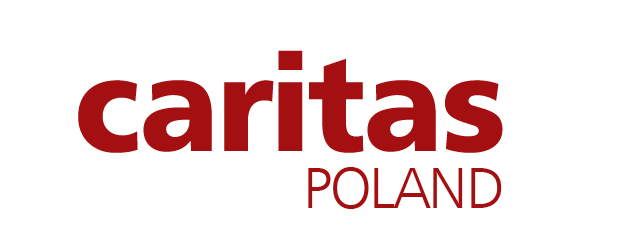 Schedule No. 24.
Work of a Similar Nature and VolumeThe Tenderer/ Candidate shall enter in this Schedule all of the work it performed as a prime Contractor over the last five years that is similar in nature and volume to the Work of the Tender.  Values should be indicated in USD._______________________________Authorized signature of Company representative and DateAny terms not defined in this document shall have the meaning given to them in the Rules of Conduct applicable to tenders organized by Caritas Poland. NoProject name and countryName of client and contact person with phone and emailType of work performed and year of completionValue of contract